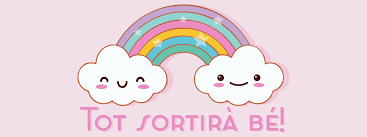 Hola a tots i totes.Comencem aquest tercer trimestre d’una manera molt diferent i especial. Tothom a casa.Per anar treballant, utilitzarem el mail, que ja teniu creat. A aquest mail us enviarem les feines que anireu fent. L’heu d’anar mirant! Tot el que us enviem per correu electrònic també ho posarem al web de l’escola que haureu d’anar consultant:   https://agora.xtec.cat/ceip-joan-coret/El primer que heu de fer és veure un vídeo que ha gravat el Xavi per fer les carpetes de cada matèria a la vostra carpeta del Drive.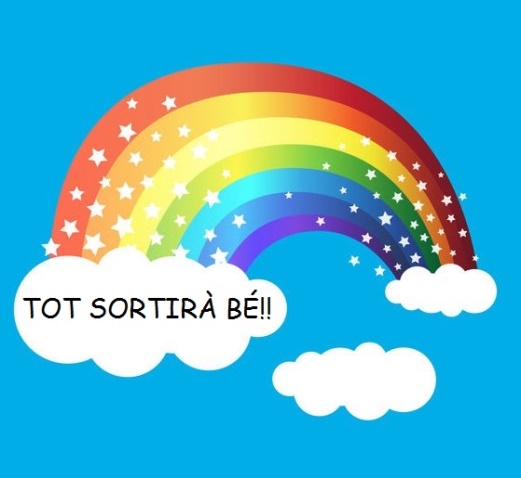 Hem fet un calendari setmanal, perquè tingueu clar què fareu cada dia. Us enviarem les feines i les haureu de posar al vostre Drive, a la carpeta que correspongui. Teniu de temps màxim una setmana per fer les diferents activitats i posar-les a la seva carpeta. Us posem un exemple: si el dijous 17 teniu una feina de català, doncs com a màxim ha d’estar feta i penjada a la seva carpeta el dijous 24. Qualsevol dubte que tingueu no dubteu a preguntar-ho a través del mail i us resoldrem els dubtes.Molts ànims! Esperem veure’ns aviat.Una abraçada.  Equip de mestres de Cicle Superior.